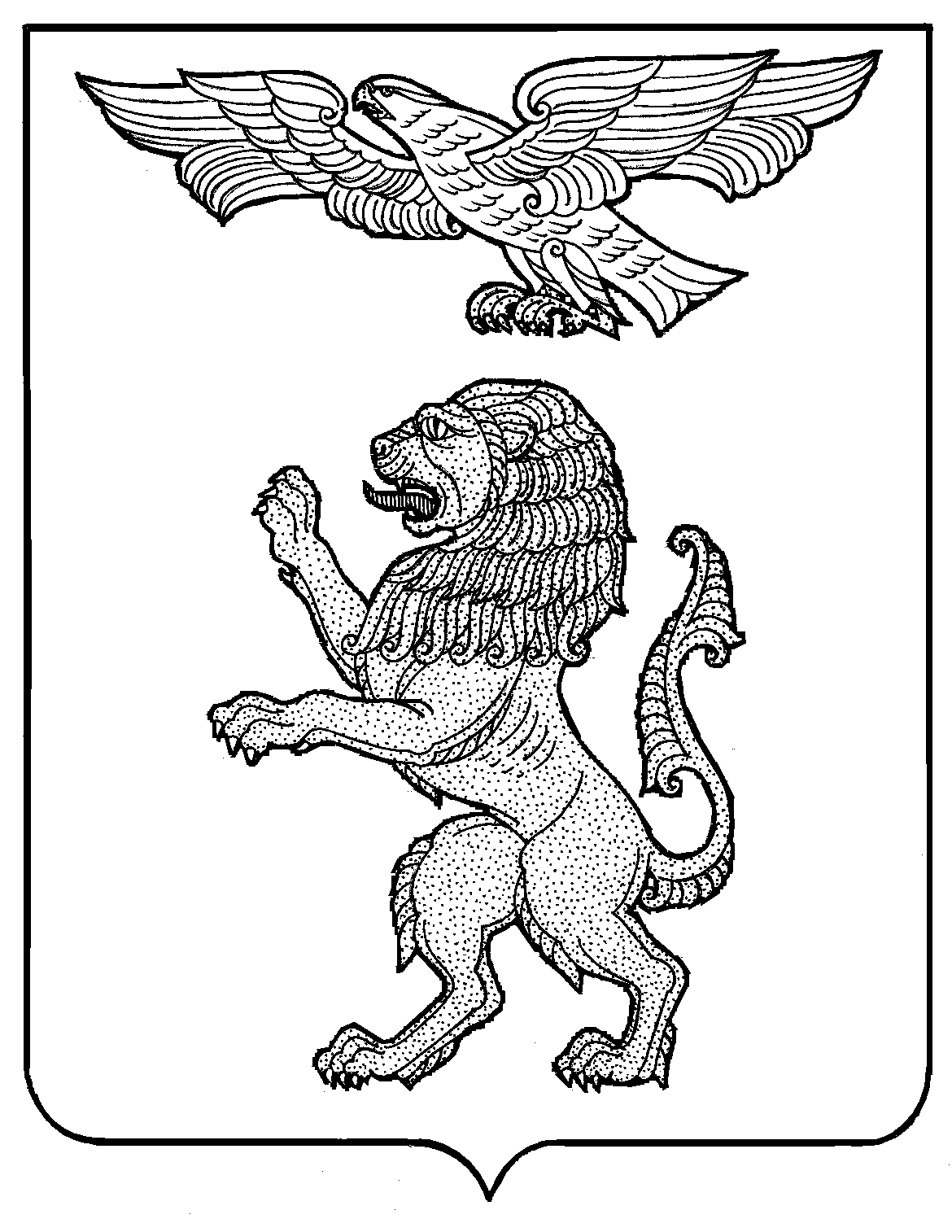 АДМИНИСТРАЦИЯ ГОРОДА БЕЛГОРОДАУПРАВЛЕНИЕ ОБРАЗОВАНИЯМУНИЦИПАЛЬНОЕ  БЮДЖЕТНОЕ ДОШКОЛЬНОЕ ОБРАЗОВАТЕЛЬНОЕ УЧРЕЖДЕНИЕ ДЕТСКИЙ САД ОБЩЕРАЗВИВАЮЩЕГО ВИДА № 76______________________________________________________________________________ ПРИКАЗ«17» сентября 2018 г.	                               		             	       № 67Об оказании платных образовательных  услуг в 2018-2019 учебном году На основании анализа запросов родителей (законных представителей) воспитанников  в области дополнительного образования, в соответствии с Положением об организации платных образовательных услуг и деятельности приносящей доход, в соответствии с Гражданским Кодексом Российской Федерации, Законом Российской Федерации «Об образовании в Российской Федерации»,  Постановлением правительства РФ от 15.08.2013 г. № 706 «Об утверждении правил оказания платных образовательных услуг», Законом Российской Федерации «О защите прав потребителей», Уставом МБДОУ д/с № 76         приказываю:	1. Организовать в 2018-2019 учебном году платные образовательные услуги на основании Договоров с родителями (законными представителями) воспитанников. 2. Оставляю за собой функции ответственного лица за организацию платных образовательных услуг, контроля над качеством их предоставления, а также: - обеспечение получения родителями (законными представителями) воспитанников полной и достоверной информации об исполнителе и оказываемых образовательных услугах, содержащей следующие сведения: а) перечень документов, предоставляющих право на оказание платных образовательных услуг и регламентирующих этот вид деятельности;б) сведения о должностных лицах образовательного учреждения, ответственных за оказание платных образовательных услуг и о педагогических работниках, принимающих участие в оказании платных образовательных услуг;в)  перечень платных образовательных услуг с указанием их стоимости по договору; г) график проведения занятий в порядке оказания платных образовательных услуг; д) порядок оказания платных образовательных услуг и их оплаты.3. Утвердить перечень платных образовательных услуг и услуг в сфере образования по состоянию на 01.10.2018 года:3.2. Утвердить оплату руководителям платных образовательных услуг по основной заработной плате (размер договорной  заработной платы) составляет: 50%.3.3. Утвердить оплату за оформление и ведение документации по организации платных образовательных услуг делопроизводителю Гришиловой В.С. (размер договорной заработной платы) составляет: 10%.В случае внесения изменений перечень подлежит повторному утверждению. 	4. Утвердить график проведения занятий платных образовательных услуг в 2018-2019 учебном году по состоянию на 01.10.2018 года.В случае внесения изменений график подлежит повторному утверждению. 5. Разрешить начало работы по оказанию платных образовательных услуг с 01.10.2018 года (по мере комплектования групп).6. Должностным лицам, ответственным за организацию платных образовательных услуг: 6.1. Старшему воспитателю Огурцовой Ирине Александровне:-   оказывать методическую и организационную помощь педагогическим работникам в разработке программ дополнительного образования.- контролировать качество проведения занятий в рамках предоставления платных образовательных услуг. 6.2. Бухгалтеру Централизованной бухгалтерии- производить оплату педагогическим работникам, участвующим в оказании платных образовательных услуг, за фактически отработанное время на основании акта выполненных работ.- вести учет за поступлением оплаты на предоставляемые платные образовательные услуги. 6.3. Заместителю заведующего по ХР Толмачевой Л.А., осуществлять материально – хозяйственное обеспечение деятельности по оказанию платных образовательных услуг  и развитие материальной базы МБДОУ.7. Оформить правовые отношения с лицами, участвующими в организации и предоставлении платных образовательных услуг на основании контрактов на возмездное оказание образовательных услуг. 8. Оплату за предоставленные платные образовательные услуги принимать по безналичному расчету через отделения Сбербанка. 9.  Расходование средств, полученных в результате оказания платных образовательных услуг и услуг в сфере образования, осуществлять строго в соответствии с «Положением об организации деятельности по оказанию платных образовательных услуг» согласно смете.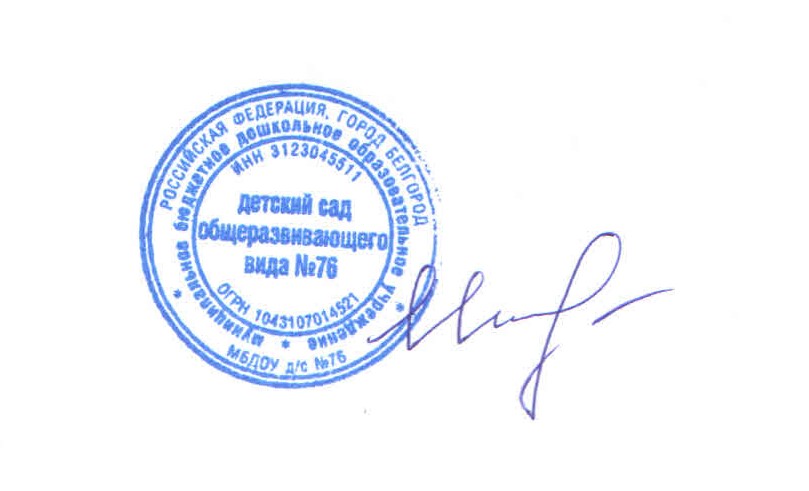 10. Контроль над исполнением приказа оставляю за собой.     Заведующий		______________		Ю.М. Исаенко№ п/пВиды услугЕдиница измеренияСтоимость (руб.)Руководители платных образовательных услугОбразовательные услуги1.Обучение английскому языку,кружок «Бэмби»(20-30 мин. групповые занятия)1 услуга/1 чел.60 руб.Сытченко Анастасия Анатольевна2.Обучение элементам аэробики,кружок «Пчелка»(20-30 мин. групповые занятия)1 услуга/ 1 чел.60 руб.Новосельцева Анастасия Владимировна3.Обучение элементам спортивной гимнастики,кружок «Сила и грация»(20-25 мин. групповые занятия)1 услуга/ 1 чел.60 руб.Новосельцева Анастасия Владимировна4.Обучение изобразительному творчеству,кружок «Юный художник»(25-30 мин. групповые занятия)1 услуга/1 чел.60 руб.Максимова Ирина Владимировна5.Обучение лепке из соленого теста,кружок «Мукосолька»(20-25 мин. групповые занятия)1 услуга/ 1 чел.60 руб.Новикова Светлана Станиславовна6.Обучение игре в мини-баскетбол,кружок «Чемпион»(20-25 мин. групповые занятия)1 услуга/ 1 чел.60 руб.Домнина Анна Михайловна